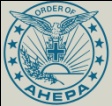 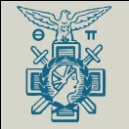 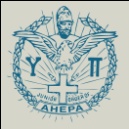 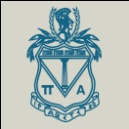 January 2018Dear Brothers and Sisters,Our goal was to make our fund self-sustaining at the present level and beyond that to increase our fund to be able to offer more scholarships or increase the amounts of the existing scholarships.  We have fulfilled the commitment to build our fund to $50,000. Now we must ask ourselves what more can we do? As we have all had children attend post-secondary institutions we know how expensive these ventures are. I will leave that discussion up to the delegates at future District Conventions.You may remember that the AHEPA Family Charitable Foundation of Canada is administering our scholarships therefore receipts will be issued for any donations made to the Order of AHEPA- Daughters of Penelope District 24 Scholarship Fund. There are opportunities to establish perpetual scholarships in your name, your family’s name or your chapter’s name. The possibilities are endless. For more information on perpetual scholarships please contact me. This is our scholarship for our youth. Vasilia KachmarskiVasilia Kachmarski, ChairDistrict 24 Scholarship Fundvkachmarski@shaw.ca